Муниципальное автономное дошкольное образовательное учреждение муниципального образования город Нягань «Детский сад № 9 Белоснежка» комбинированного вида»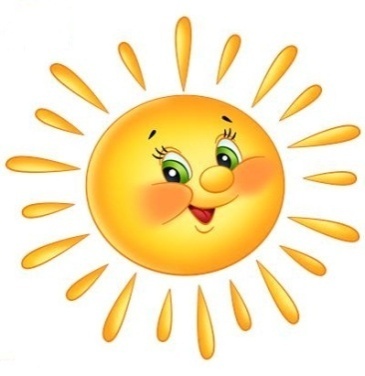 Родительское собрание на тему «Нравственные отношения в семье и в детском саду»Воспитатель старшей группы:Осинцева Светлана Александровна	Тема: «Нравственные отношения в семье и в детском саду»Цель: 	Совместно с родителями осмыслить основные нравственные ценности.	Способствовать получению опыта содержательного и конструктивного мышления.Форма проведения: 	Круглый стол.План проведения:Вступительное слово.Педагогический всеобуч.Анализ результатов анкетирования.Выступление психолога.Тестирование родителей «Мой стиль воспитания ребёнка в семье».Тренинг. Решение педагогических ситуаций.Подведение итогов собрания. Принятие решения.Предварительная работа:Провести анкетирование детей и родителей. Проанализировать полученные ответы и оформить в виде диаграмм.Подготовить памятки «Основы нравственных отношений в семье».Оформить плакаты с цитатами.Ход собрания:Вступительное слово с сообщением темы собрания, формы проведения и цели.Педагогический всеобуч.Ведущий: - Воспитывая ребёнка , и воспитатели, и родители надеются вырастить из него достойного человека. Каждый родитель хочет гордиться своим ребёнком, чтобы он вырос созидателем. А не прожигателем жизни (обратить внимание на плакаты с цитатами). 	Нравственное воспитание – это сложный педагогический процесс, в основе которого лежит развитие чувств. «Те высокие нравственные чувства, которые характеризуют развитого взрослого человека и которые способны вдохновить его на большие дела и на благородные поступки. Не даны ребёнку в готовом виде от рождения. Они возникают и развиваются на протяжении детства под влиянием социальных условий жизни и воспитания, - писал А. Запорожец.	Воспитанию нравственных чувств в истории педагогики всегда уделялось большое внимание, ведь воспитание в ребёнке гражданина своей Родины неотделимо от воспитания в нём гуманных чувств: доброты, справедливости, способности противостоять лжи и жестокости. Очень важно с малых лет учить ребёнка соразмерять собственные желания с интересами других. Тот, кто во имя своих желаний отбрасывает в сторону законы совести и справедливости, никогда не станет настоящим человеком и гражданином. Так считал В. Сухомлинский.	Нравственные чувства развиваются у детей в процессе взаимоотношений со взрослыми и сверстниками, но главную роль в этом играет всё же семья.	Маленькие дети чувствуют не меньше нашего. Может быть, даже чувствуют больше и их переживания интенсивнее и ярче.	Воспитывая у них нравственные навыки и привычки поведения, проводим большую разъяснительную работу, направленную на осознание детьми справедливости и правильности тех или иных поступков, которые он предлагает им совершать. Перед нами стоит задача развития у детей нравственных представлений, на основе которых формируются мотивы поведения. На конкретных примерах  разъясняем, как следует поступать. Например: «Заботливые дети - это те, которые берегут игрушки, ухаживают за животными, растениями, помогают взрослым», «Хороший товарищ никогда не обидит друга, уступит ему игрушку, договорится о том, как вместе поиграть». 	К содержанию нравственных представлений, формируемых в дошкольном детстве, относятся представления о явлениях общественной жизни, о труде людей, его общественной значимости и коллективном характере, о патриотизме и гражданственности, о нормах поведения в коллективе сверстников (почему надо делиться игрушками, как надо договариваться друг с другом, как заботиться о младших и т. д.), об уважительном отношении к взрослым.	 Сформированные нравственные представления служат основой развития мотивов поведения, которые побуждают детей к тем или иным поступкам. В старшем дошкольном возрасте у детей важно формировать такие мотивы поведения, которые бы побуждали их к поступкам, отражающим общественную направленность личности (позаботиться о сверстнике, поступиться личным желанием ради удовлетворения интересов коллектива, сделать своими руками подарок близким). 	Нравственное воспитание осуществляется в процессе всей воспитательно-образовательной работы педагога с детьми. Так, наблюдая за играми, уделяем внимание характеру взаимоотношений между участниками; руководя трудом детей, мотивирует его значение для окружающих людей. 	Воспитывать приходится в каждодневных обычных ситуациях, причем воздействие носит многосторонний характер. Например, обучая ребенка раздеваться после прогулки, воспитатель учит его умению самостоятельно обслужить себя, аккуратно сложить одежду и вместе с тем формирует бережное отношение к вещам, аккуратность, целенаправленность действий, а также внимание к сверстникам, находящимся рядом, предупредительность и заботливость по отношению к ним.	Педагог, формируя нравственный опыт детей, стремится создать условия для постоянного упражнения в нравственных поступках.	Например: «Я вижу, что Сережа чем-то огорчен. Как ему помочь? Что надо сделать?» Выяснив, в чем причина беспокойства мальчика, привлекаем детей к проявлению заботливого отношения к сверстнику.	 Воспитатель часто ставит детей в условия, в которых они сами решают, как следует поступить, или облегчает это решение, давая не прямо выраженный совет, а как бы подсказывая: обращается к детям с вопросом о том, как можно порадовать заболевшего товарища (нарисовать общий рисунок, послать письмо).	Особое значение  придаем культуре общения и взаимоотношений детей в коллективе, воспитывая у них навыки вежливого обращения друг к другу, умения выслушать сверстника, не спорить, а возразить в тактичной форме, не перебивать друг друга и т. д. Важно умение проявить такт и уважение в разговоре со взрослым, оказать ему внимание.	 Нам важно понимать мотивы детских поступков и правильно их оценивать. В результате у дошкольников растет способность самостоятельно решить, как поступить в той или иной ситуации. В силу конкретного мышления, недостаточной объективности в оценке поступков сверстников, а также импульсивности поведения и подражательности дети, могут совершать неправильные поступки. Однако не всякий отрицательный поступок является следствием невоспитанности дошкольника. Поэтому всегда выясняем, какие мотивы побуждали ребенка к действию. Например, ребёнок отнял игрушку у сверстника. Можно предположить, что он невоспитан; но оказывается, он просто хотел сделать приятное другу. Еще пример. Ребенок ударил сверстника. Педагог осуждает его поведение, но оказывается, что этот поступок совершен в ответ на обиду, нанесенную ему или его товарищу. Конечно, подобный поступок не может быть оправдан, но мотив объясняет его причину. Поэтому следует объяснить ребенку, что так поступать нельзя, и подсказать (или вместе обсудить), как следовало бы действовать в подобной ситуации.	С детьми старшего возраста стремимся быть более требовательным в оценке, сдержаннее пользуется поощрением, чаще прибегая к рассуждениям типа: «Старшие дети и должны правильно поступать. Этому вы уже научились, и стыдно заставлять взрослого снова напоминать о правилах, которые вам давно известны». В воспитательной работе следует, возможно, чаще использовать в качестве примера хорошие поступки взрослых и детей.	То есть, воспитывая справедливых, добрых, способности противостоять лжи и жестокости людей, мы воспитываем в наших гуманные чувства.	 А гуманные чувства не отделимы от чувства любви к Родине – нравственно – патриотические чувства. Нравственно-патриотическое воспитание ребенка — сложный педагогический процесс. 	Чувство Родины... Оно начинается у ребенка с отношения к семье, к самым близким людям — к матери, отцу, бабушке, дедушке. Это корни, связывающие его с родным домом и ближайшим окружением.	Чувство Родины начинается с восхищения тем, что видит перед собой малыш, чему он изумляется и что вызывает отклик в его душе... И хотя многие впечатления еще не осознаны им глубоко, но, пропущенные через детское восприятие, они играют огромную роль в становлении личности патриота.		У каждого народа свои сказки, и все они передают от поколения к поколению основные нравственные ценности: добро, дружбу, взаимопомощь, трудолюбие. Не случайно К.Д. Ушинский подчеркивал, что «... воспитание, если оно не хочет быть бессильным, должно быть народным». Он ввел в русскую педагогическую литературу термин «народная педагогика», видя в фольклорных произведениях национальную самобытность народа, богатый материал для воспитания любви к Родине.	Таким образом, произведение устного народного творчества, а это – потешки, пословицы, поговорки не только формируют любовь к традициям своего народа, но и способствуют развитию личности в духе патриотизма. Систематически разбираем смысл устного народного творчества, заучиваем. 	Немалое значение для воспитания у детей интереса и любви к родному краю имеет ближайшее окружение. Постепенно ребенок знакомится с детским садом, своей улицей, городом, а затем и со страной, ее столицей и символами.	Любой край, область, даже небольшая деревня неповторимы. В каждом месте своя природа, свои традиции и свой быт. Отбор соответствующего материала позволяет формировать у дошкольников представление о том, чем славен родной край. В группе оформлен музей ХМАО.	На занятиях, в играх совершаем путешествия по родной земле, знакомим с названиями рек, с разнообразием ландшафта нашей страны.	Родной город... Надо показать ребенку, что родной город славен своей историей, традициями, достопримечательностями, памятниками, лучшими людьми.	Какие сведения и понятия о родном городе способны усвоить дети?	Диапазон объектов, с которыми знакомят старших дошкольников— это район и город в целом, его достопримечательности, исторические места и памятники. Детям объясняют, в честь кого они воздвигнуты. Старший дошкольник должен знать название своего города, своей улицы, прилегающих к ней улиц, а также в честь кого они названы. Ему объясняют, что у каждого человека есть родной дом и город, где он родился и живет. Для этого необходимы экскурсии по городу, на природу, наблюдения за трудом взрослых, где каждый ребенок начинает осознавать, что труд объединяет людей, требует от них слаженности, взаимопомощи, знания своего дела. И здесь большое значение приобретает знакомство детей с народными промыслами края, народными умельцами. Посетите музей в 4 мкр. «Музей народов Севера». 	Мы познакомили вас с работой в группе по формированию нравственного воспитания. Но без воспитания в семье, воспитание достойного гражданина не возможно. Призываем вас создавать благоприятные условия дома для дальнейшего самовыражения ребёнка в данном направлении.Ведущий: - Разрешите познакомить вас с результатами анкетирования детей родителей на тему «Нравственные ценности». Слово предоставляется психологу д/с Ульябаевой В. Л.Тестирование родителей на тему «Мой стиль воспитания ребёнка в семье».Тренинг.Ведущий: - Предлагаю обсудить несколько педагогических ситуаций.(разделить коллектив родителей на три группы)Первая ситуация: 	В автобусе одно место у окна занимает мальчик, рядом с ним сидит отец. На остановке входит женщина. Сесть некуда, и она останавливается возле отца с сыном.Вопросы:Как дальше будет развиваться ситуация?Кто должен уступить место?Как вы учите своих детей вести себя в транспорте?Вторая ситуация:	В семье устанавливают новогоднюю ёлку. Пятилетнему Игорю очень хотелось вместе со старшими наряжать ёлку. Но мама, боясь за красивые дорогие шары, не сразу согласилась на это, и всё время поглядывала настороженно на сына. От чрезвычайного усердия и волнения мальчик уронил и разбил самую дорогую и красивую игрушку. Мать стала кричать на сына, а он стоял, опустив голову и плакал. Старшая сестрёнка постаралась вступиться за брата:-Мама, разве можно из – за какой то игрушки так ругать Игоря? - Не твоё дело, своих будешь воспитывать, тогда поймёшь! – прервала она дочь и отправила сына в детскую.Вопросы:В чем состоит педагогический просчёт матери?Как изменить ситуацию. Исправить поведение матери?Как вы поступили бы в таком случае?Третья ситуация:	В детстве Люда очень любила играть с отцом. Ей всегда было весело с ним. Как только отец приходил с работы, Люда радостно кричала:- Ой, как хорошо! Значит, мы сейчас пойдём играть.Однажды отец пришёл с работы очень усталым. Люда, как обычно встретила его восторженным криком, желая идти играть с ним во двор. Но отец неожиданно сказал:- Сегодня не пойдём, я плохо себя чувствую.- Нет, пойдём, всё равно пойдём! – кричала девочка, цепляясь за отца и увлекая его к двери.- Доченька, подожди, дай твою руку! – внезапно скомандовал отец.Люда послушно подала отцу руку, отец приложил её к своей груди и спросил:- Слышишь, как сильно стучит сердце? Если мы пойдём гулять, оно может не выдержать, и тогда у тебя не будет папы.Дочь испуганно посмотрела на отца, взяла его за руку и повела к дивану:- Ложись, папочка, и тихонечко лежи - отдыхай, я поиграю сегодня одна.Вопросы:Каким образом, в процессе общения, отец воздействовал на дочь?Какие чувства по отношению к отцу возникли у Люды?Как вы учите своих детей проявлять к вам и окружающим чувства сострадания, жалости?Ведущий: - Предлагаем высказать своё мнение родителей о теме собрания, на сколько она была актуально нами подобрана.	В каждой семье есть проблемы и это неизбежно, но важно не закрывать на них глаза. А решать их. Увидеть проблему – это сделать шаг к её решению. И не надо откладывать её решение на более поздний период, успокаивая себя тем, что ребёнок еще маленький. Дети всё понимают и видят плохое и хорошее, но не всегда могут знать, что делать. Поэтому, мы, взрослые, призваны им в этом помочь.